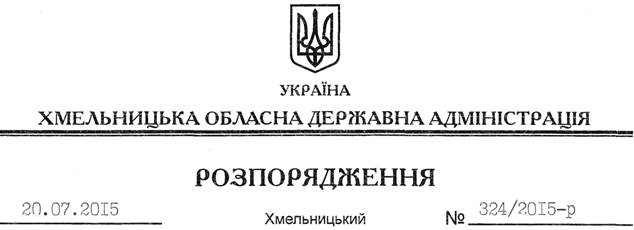 На підставі статей 6, 13, 21, 39 Закону України “Про місцеві державні адміністрації”, статей 17, 59, 122, 123, 124, частини 2 статті 134 Земельного кодексу України, статті 51 Водного кодексу України, статей 22, 55 Закону України “Про землеустрій”, розглянувши клопотання громадянина Грушкевича В.А., зареєстроване в облдержадміністрації 17.06.2015 за № 99/4087-11-26/2015, та надані матеріали:1. Надати дозвіл громадянину Грушкевичу Віктору Антоновичу на розроблення технічної документації із землеустрою щодо встановлення меж земельної ділянки водного фонду в натурі (на місцевості) площею 22,9999 га, яка розташована за межами населеного пункту на території Лошковецької сільської ради Дунаєвецького району, з метою подальшої передачі у користування на умовах оренди для рибогосподарських потреб. 2. Громадянину Грушкевичу В.А. при розробленні технічної документації із землеустрою щодо встановлення меж земельної ділянки водного фонду в натурі (на місцевості) забезпечити дотримання вимог чинного законодавства.3. Контроль за виконанням цього розпорядження покласти на заступника голови облдержадміністрації відповідно до розподілу обов’язків.Голова адміністрації								М.Загородний Про надання дозволу на розроблення технічної документації із землеустрою щодо встановлення меж земельної ділянки водного фонду в натурі (на місцевості) громадянину Грушкевичу В.А.